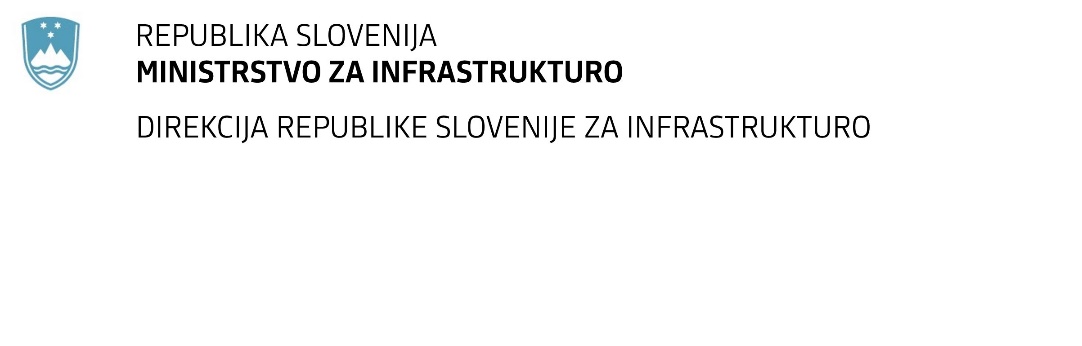 SPREMEMBA RAZPISNE DOKUMENTACIJE za oddajo javnega naročila Obvestilo o spremembi razpisne dokumentacije je objavljeno na "Portalu javnih naročil" in na naročnikovi spletni strani. Na naročnikovi spletni strani je priložen čistopis spremenjenega dokumenta. Obrazložitev sprememb:V Navodilih za pripravo ponudbe se zamenja:4.5	Finančni plan Ponudnik mora predložiti finančni plan, izražen v odstotkih od skupne ponudbene cene, iz katerega bo razvidno črpanje finančnih sredstev po mesecih. namesto:4.5	Finančni plan Ponudnik mora predložiti finančni plan, izražen v odstotkih od skupne ponudbene cene, iz katerega bo razvidno črpanje finančnih sredstev po mesecih (ločeno za kolesarsko povezavo, cesto 1. faza in cesto 2. faza).in:P O N U D B A - predračunPonudbena cena za celotno naročilo:Ponudbena cena vključuje vse stroške in dajatve v zvezi z izvedbo naročila.Ponudba velja za celotno naročilo in 120  dni po roku za oddajo ponudb.Z razpisno dokumentacijo smo seznanjeni in se z njo v celoti strinjamo.namesto:P O N U D B A - predračunPonudbena cena za celotno naročilo (skupaj za Direkcijo RS za infrastrukturo in Občino Pesnica in občino Kungota):od tega: 1.a Ponudbena cena za naročnika Direkcijo RS za infrastrukturo:1.b Ponudbena cena za naročnika Občina Pesnica in Občina Kungota (kolesarska povezava):Ponudbena cena vključuje vse stroške in dajatve v zvezi z izvedbo naročila.Ponudba velja za celotno naročilo in 120  dni po roku za oddajo ponudb.Z razpisno dokumentacijo smo seznanjeni in se z njo v celoti strinjamo.Spremembe so sestavni del razpisne dokumentacije in jih je potrebno upoštevati pri pripravi ponudbe.Številka:43001-343/2021-01oznaka naročila:A-172/21 G   Datum:06.10.2021MFERAC:2431-21-001304/0Rekonstrukcija  regionalne ceste R2-436 odsek 1328 Počehova – Zg. Kungota, od km 0+050 do km 5+742št.:Predmet naročila:Rekonstrukcija regionalne ceste R2-436/1328 Počehova - Zg. Kungota, od km 0+050 do km 5+742Naročnik: Projekt bo delno sofinancirala Republika Slovenija, Ministrstvo za infrastrukturo, Direkcija RS za infrastrukturo, Tržaška 19, Ljubljanain sofinancerObčina Pesnica, Pesnica pri Mariboru 49a, 2211 Pesnica pri Mariboruin sofinancerObčina Kungota, Plintovec 1, 2201 Zgornja Kungota  Evropska unija iz Evropskega sklada za regionalni razvojPonudnik:predračunska vrednost (brez DDV):EURznesek DDV:EURponudbena cena (predračunska vrednost + DDV):EURDatum:Kraj:                                                                       žig                                                                       žig                                                                       žig                                                                       žig                             ponudnik                             ponudnik                           (ime in priimek pooblaščene osebe)                           (ime in priimek pooblaščene osebe)št.:Predmet naročila:Rekonstrukcija regionalne ceste R2-436/1328 Počehova - Zg. Kungota, od km 0+050 do km 5+742Naročnik: Projekt bo delno sofinancirala Republika Slovenija, Ministrstvo za infrastrukturo, Direkcija RS za infrastrukturo, Tržaška 19, Ljubljanain sofinancerObčina Pesnica, Pesnica pri Mariboru 49a, 2211 Pesnica pri Mariboruin sofinancerObčina Kungota, Plintovec 1, 2201 Zgornja Kungota  Evropska unija iz Evropskega sklada za regionalni razvojPonudnik:predračunska vrednost (brez DDV):EURznesek DDV:EURponudbena cena (predračunska vrednost + DDV):EURpredračunska vrednost (brez DDV):EURznesek DDV:EURponudbena cena (predračunska vrednost + DDV):EURpredračunska vrednost (brez DDV):EURznesek DDV:EURponudbena cena (predračunska vrednost + DDV):EURDatum:Kraj:                                                                       žig                                                                       žig                                                                       žig                                                                       žig                             ponudnik                             ponudnik                           (ime in priimek pooblaščene osebe)                           (ime in priimek pooblaščene osebe)